中国证监会机关关于2021年度考试录用参照公务员法管理事业单位工作人员面试公告根据公务员录用工作有关规定，按照中国证监会的统一部署，2021年度中国证监会机关公务员招录面试定于2021年3月20日（周六）进行，现就有关事宜公告如下：面试名单二、面试时间、地点	（一）时间：2021年3月20日上午9:00（周六）（二）地点：中国证监会机关办公大楼地址：北京市西城区金融大街19号富凯大厦A座联系电话：010-88061010三、面试具体要求 （一）参加面试的考生须携带以下材料：1. 本人身份证原件；2. 公共科目笔试准考证原件；3. 考试报名登记表（贴好照片，如实、详细填写个人学习、工作经历，时间必须连续，并注明各学习阶段是否在职学习，取得何种学历和学位）；4. 本（专）科、研究生各阶段学历、学位证书原件；5. 英语四（六、八）级证书原件或成绩单原件（根据职位要求提供）；6. 相关专业资格证书原件（根据职位要求提供）；7. 所获各种奖励证书原件；8. 除上述材料外，考生需按照身份类别，准备以下材料：应届毕业生携带学生证和所在学校加盖公章的报名推荐表（须注明培养方式）原件。社会在职人员携带所在单位人事部门盖章的推荐信（附件2），推荐信中需注明考生政治面貌，工作单位详细名称、地址，单位人事部门联系人和办公电话。现工作单位与报名时填写单位不一致的，还需提供离职有关材料。在职考生开具所在单位推荐信确有困难的，需提前与所报考单位（部门）联系，经招录单位同意，可在体检和考察时提供。留学回国人员携带教育部留学服务中心认证的国外学历学位认证书原件。待业人员携带所在街道或存档人才中心出具的待业情况说明（附件3），需注明考生政治面貌和出具说明单位联系人和办公电话。9. 职位要求的其他材料。上述材料需准备复印件。其中报名登记表、报名推荐表留存原件，其余材料查验原件，留存复印件。（二）凡参加面试考生请于面试当日8:30准时报到，进行资格复审和面试顺序抽签。截至8:30没有进入候考室的考生，取消面试资格，请考生确保联系电话畅通。（三）考生应对本人报考信息的真实性负责，凡不符合报考资格条件、有关主要信息不实、弄虚作假的考生，一经查实即取消面试和录用资格，并将记录有关情况。（四）考生参加面试期间的食宿、交通费用由考生自理，请考生安排好行程，并注意安全。四、乘车路线图中标A处为富凯大厦：（一）飞机：乘坐机场大巴（机场-西单线）到西单站下车，换乘1号线地铁至复兴门站，向北500米。（二）火车：北京站：乘2号线地铁至复兴门站，向北500米。北京南站：乘4号线在地铁宣武门站转2号线至复兴门站,向北500米。北京北站：乘地铁2号线至复兴门站，向北500米。北京西站：乘387、694路公共汽车至儿童医院站，向东480米。五、联系人及联系电话 联系人：南方联系电话：010-88061010六、其他注意事项关于面试原则、方式、考察（体检）人选产生办法等事项参见中国证监会网站（www.csrc.gov.cn）发布的《中国证监会关于2021年度考试录用参照公务员法管理事业单位工作人员招录面试工作安排的公告》。附件：1.放弃面试资格声明2.单位推荐信3.待业情况说明中国证监会人事教育部                               2021年3月4日职位名称及代码进入面试最低分数姓名准考证号备注发行监管部综合处一级主任科员及以下（400142002001）59.825冯欢欢155111010400715发行监管部综合处一级主任科员及以下（400142002001）59.825常铮155111019400918发行监管部综合处一级主任科员及以下（400142002001）59.825裴思亮155111019500222发行监管部综合处一级主任科员及以下（400142002001）59.825顾博超155131010100914发行监管部综合处一级主任科员及以下（400142002001）59.825朱军伟155141010105006发行监管部监管一处一级主任科员及以下（400142002002）56.775方潇逸155111010400910发行监管部监管一处一级主任科员及以下（400142002002）56.775闫瑞帆155111010401017发行监管部监管一处一级主任科员及以下（400142002002）56.775苗家伟155132010101209发行监管部监管一处一级主任科员及以下（400142002002）56.775童存林155136072601420发行监管部监管一处一级主任科员及以下（400142002002）56.775吕小凡155137010100207发行监管部监管二处一级主任科员及以下（400141002001）62.050邢洋155111010400301发行监管部监管二处一级主任科员及以下（400141002001）62.050武家楚155111010400423发行监管部监管二处一级主任科员及以下（400141002001）62.050李静月155111019501017发行监管部监管二处一级主任科员及以下（400141002001）62.050耿弼博155112010200622发行监管部监管二处一级主任科员及以下（400141002001）62.050张蓉155133320603219发行监管部监管四处一级主任科员及以下（400141002002）63.550张惟诚155111012100801发行监管部监管四处一级主任科员及以下（400141002002）63.550王星155111019400407发行监管部监管四处一级主任科员及以下（400141002002）63.550郝帅龙155111019500825发行监管部监管四处一级主任科员及以下（400141002002）63.550韩云雁155111019500926发行监管部监管四处一级主任科员及以下（400141002002）63.550葛笑燚155113010303221发行监管部监管七处一级主任科员及以下（400140002001）69.250高峰155111010400521发行监管部监管七处一级主任科员及以下（400140002001）69.250王昌熙155111010400624发行监管部监管七处一级主任科员及以下（400140002001）69.250甘静155111012101116发行监管部监管七处一级主任科员及以下（400140002001）69.250太国强155111019400415发行监管部监管七处一级主任科员及以下（400140002001）69.250王立章155137010101019非上市公众公司监管部监管一处一级主任科员及以下（400142003001）59.600郑鹏155111012100611非上市公众公司监管部监管一处一级主任科员及以下（400142003001）59.600李靖华155111019501117非上市公众公司监管部监管一处一级主任科员及以下（400142003001）59.600陈奉春155111019501129非上市公众公司监管部监管一处一级主任科员及以下（400142003001）59.600杨尚坤155133320602822非上市公众公司监管部监管一处一级主任科员及以下（400142003001）59.600胡浩155142010422924非上市公众公司监管部监管二处一级主任科员及以下（400141003001）52.100孙丹青155111012100802非上市公众公司监管部监管二处一级主任科员及以下（400141003001）52.100范倩倩155111012101011非上市公众公司监管部监管二处一级主任科员及以下（400141003001）52.100孙涛155111019500117非上市公众公司监管部监管二处一级主任科员及以下（400141003001）52.100王珊155111019500312非上市公众公司监管部监管三处一级主任科员及以下（400141003002）50.150卢晶晶155111010401316非上市公众公司监管部监管三处一级主任科员及以下（400141003002）50.150凌霄155111012101214非上市公众公司监管部监管三处一级主任科员及以下（400141003002）50.150王露平155131010101412非上市公众公司监管部监管三处一级主任科员及以下（400141003002）50.150段钰155134010302604非上市公众公司监管部监管三处一级主任科员及以下（400141003002）50.150徐文奎155137010100524市场监管一部综合处一级主任科员及以下（400140004001）69.975张瑞155111010401414市场监管一部综合处一级主任科员及以下（400140004001）69.975吴非155111012100624市场监管一部综合处一级主任科员及以下（400140004001）69.975李石笑155111019500313市场监管一部综合处一级主任科员及以下（400140004001）69.975栗嘉敏155111019500919市场监管一部综合处一级主任科员及以下（400140004001）69.975孙彬雨155111195400813证券基金机构监管部处室一级主任科员及以下（400141005001）61.275向靓155111019401225证券基金机构监管部处室一级主任科员及以下（400141005001）61.275魏建武155111019500215证券基金机构监管部处室一级主任科员及以下（400141005001）61.275朱一彤155111193400825证券基金机构监管部处室一级主任科员及以下（400141005001）61.275李芳菲155111193400907证券基金机构监管部处室一级主任科员及以下（400141005001）61.275李沛芸155111193400911证券基金机构监管部处室一级主任科员及以下（400141005001）61.275胡韬155111194200301证券基金机构监管部处室一级主任科员及以下（400141005001）61.275王潇汉155111194200308证券基金机构监管部处室一级主任科员及以下（400141005001）61.275李洋洋155111195400825证券基金机构监管部处室一级主任科员及以下（400141005001）61.275李雨暄155111195400917证券基金机构监管部处室一级主任科员及以下（400141005001）61.275崔睿琪155111195401002证券基金机构监管部处室一级主任科员及以下（400141005001）61.275田璐155114010101011证券基金机构监管部处室一级主任科员及以下（400141005001）61.275周熇155131010102924证券基金机构监管部处室一级主任科员及以下（400141005001）61.275李晴秋155132010101708证券基金机构监管部处室一级主任科员及以下（400141005001）61.275李衍琪155135100500328证券基金机构监管部处室一级主任科员及以下（400141005001）61.275杨乐155144010106430证券基金机构监管部处室一级主任科员及以下（400142005001）62.000李鹏飞155111010400718证券基金机构监管部处室一级主任科员及以下（400142005001）62.000邱国振155111010400806证券基金机构监管部处室一级主任科员及以下（400142005001）62.000赖镇邦155111195100319证券基金机构监管部处室一级主任科员及以下（400142005001）62.000徐蕾155111195100424证券基金机构监管部处室一级主任科员及以下（400142005001）62.000刘子铭155137010100311证券基金机构监管部处室一级主任科员及以下（400143005001）62.300宋潇楠155111191700208证券基金机构监管部处室一级主任科员及以下（400143005001）62.300历彦恺155121014903002证券基金机构监管部处室一级主任科员及以下（400143005001）62.300查玥155131010101516证券基金机构监管部处室一级主任科员及以下（400143005001）62.300李鸣谦155111191700203证券基金机构监管部处室一级主任科员及以下（400143005001）62.300王魁155134010302905上市公司监管部处室一级主任科员及以下（400141006001）60.275温静155111010400901上市公司监管部处室一级主任科员及以下（400141006001）60.275徐敏155111012101023上市公司监管部处室一级主任科员及以下（400141006001）60.275季艺155112010200219上市公司监管部处室一级主任科员及以下（400141006001）60.275张婧博155115012204827上市公司监管部处室一级主任科员及以下（400141006001）60.275韩嘉予155121014902904上市公司监管部处室一级主任科员及以下（400140006001）68.325王超155111019500324上市公司监管部处室一级主任科员及以下（400140006001）68.325居蕾155111190200204上市公司监管部处室一级主任科员及以下（400140006001）68.325李晟155111194200220上市公司监管部处室一级主任科员及以下（400140006001）68.325谭谷155131010100503上市公司监管部处室一级主任科员及以下（400140006001）68.325龚文珺155131010102530上市公司监管部处室一级主任科员及以下（400140006002）66.200范书妤155111195400805上市公司监管部处室一级主任科员及以下（400140006002）66.200宫雯155111195400824上市公司监管部处室一级主任科员及以下（400140006002）66.200肖逸155112010200204上市公司监管部处室一级主任科员及以下（400140006002）66.200胡越梅155131010100320上市公司监管部处室一级主任科员及以下（400140006002）66.200王焱155144010103624上市公司监管部处室一级主任科员及以下（400142006001）65.25吕雅馨155111010400509上市公司监管部处室一级主任科员及以下（400142006001）65.25丁琳155111019400514上市公司监管部处室一级主任科员及以下（400142006001）65.25贾凡155111190700408上市公司监管部处室一级主任科员及以下（400142006001）65.25刘力帆155111195100322上市公司监管部处室一级主任科员及以下（400142006001）65.25曹宏嘉155131010101230期货监管部综合处一级主任科员及以下（400141007001）50.875孙萍155111019501101期货监管部综合处一级主任科员及以下（400141007001）50.875傅娱155137010100417国际合作部（港澳台事务办公室）综合处一级主任科员及以下（400140012001）56.900胡瑾155111012101003国际合作部（港澳台事务办公室）综合处一级主任科员及以下（400140012001）56.900周博文155111012101319国际合作部（港澳台事务办公室）综合处一级主任科员及以下（400140012001）56.900桂莅鑫155111019500128国际合作部（港澳台事务办公室）综合处一级主任科员及以下（400140012001）56.900王梓155111019500402国际合作部（港澳台事务办公室）综合处一级主任科员及以下（400140012001）56.900吕彦儒155131010102820国际合作部（港澳台事务办公室）监管合作一处一级主任科员及以下（400142012001）54.250蒋硕155111010400727国际合作部（港澳台事务办公室）监管合作一处一级主任科员及以下（400142012001）54.250徐靓155111010401101国际合作部（港澳台事务办公室）监管合作一处一级主任科员及以下（400142012001）54.250马煦森155111010401204国际合作部（港澳台事务办公室）监管合作一处一级主任科员及以下（400142012001）54.250叶雪155111019400528国际合作部（港澳台事务办公室）监管合作一处一级主任科员及以下（400142012001）54.250胡东海155143013407806投资者保护局监督检查处一级主任科员及以下（400140013001）66.100朱韦康155111010400529投资者保护局监督检查处一级主任科员及以下（400140013001）66.100龚欣阳155111010400720投资者保护局监督检查处一级主任科员及以下（400140013001）66.100于璐瑶155111010401401投资者保护局监督检查处一级主任科员及以下（400140013001）66.100梁牧笛155111019501014投资者保护局监督检查处一级主任科员及以下（400140013001）66.100杜乃璇155112010200124科技监管局处室一级主任科员及以下（400143016001）51.700陈莉莹155111012100629科技监管局处室一级主任科员及以下（400143016001）51.700张宁155111012101321科技监管局处室一级主任科员及以下（400143016001）51.700赵雅青155111019401406科技监管局处室一级主任科员及以下（400143016001）51.700赵凯婕155111191000204科技监管局处室一级主任科员及以下（400143016001）51.700王少清155111194200311科技监管局处室一级主任科员及以下（400143016002）57.200柏小虎155134010302923人事教育部（党委组织部）处室一级主任科员及以下（400142017001）53.925殷优珍155111019400412人事教育部（党委组织部）处室一级主任科员及以下（400142017001）53.925郑子秋155111190700320人事教育部（党委组织部）处室一级主任科员及以下（400142017001）53.925叶小舟155133320602518人事教育部（党委组织部）处室一级主任科员及以下（400140017001）69.000杨广袤155111010401328人事教育部（党委组织部）处室一级主任科员及以下（400140017001）69.000靳晓坤155111019400325人事教育部（党委组织部）处室一级主任科员及以下（400140017001）69.000张颂155111019401613人事教育部（党委组织部）处室一级主任科员及以下（400140017001）69.000朱骊禧155111019500409人事教育部（党委组织部）处室一级主任科员及以下（400140017001）69.000李书轩155111019501102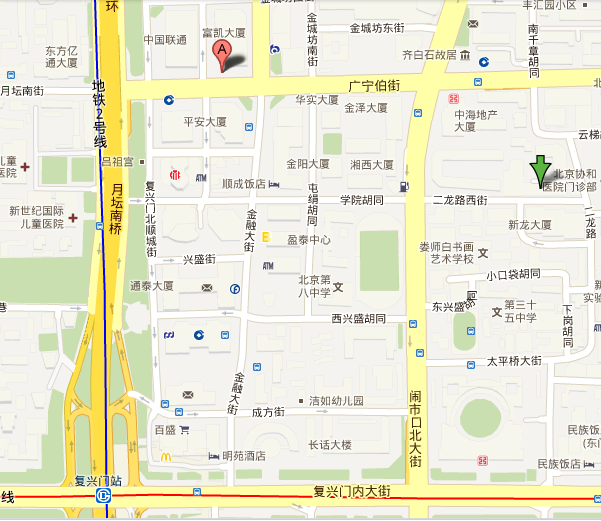 